ANGLEŠČINA, 30. MAREC 2020PONOVNO ZAPLEŠI OB  THE PINOCCHIO SONG IN HEAD SHOULDERS KNEES AND TOESOB NASLEDNJI PESMICI BOŠ PONOVIL/A DELE TELESA.THIS IS ME SONG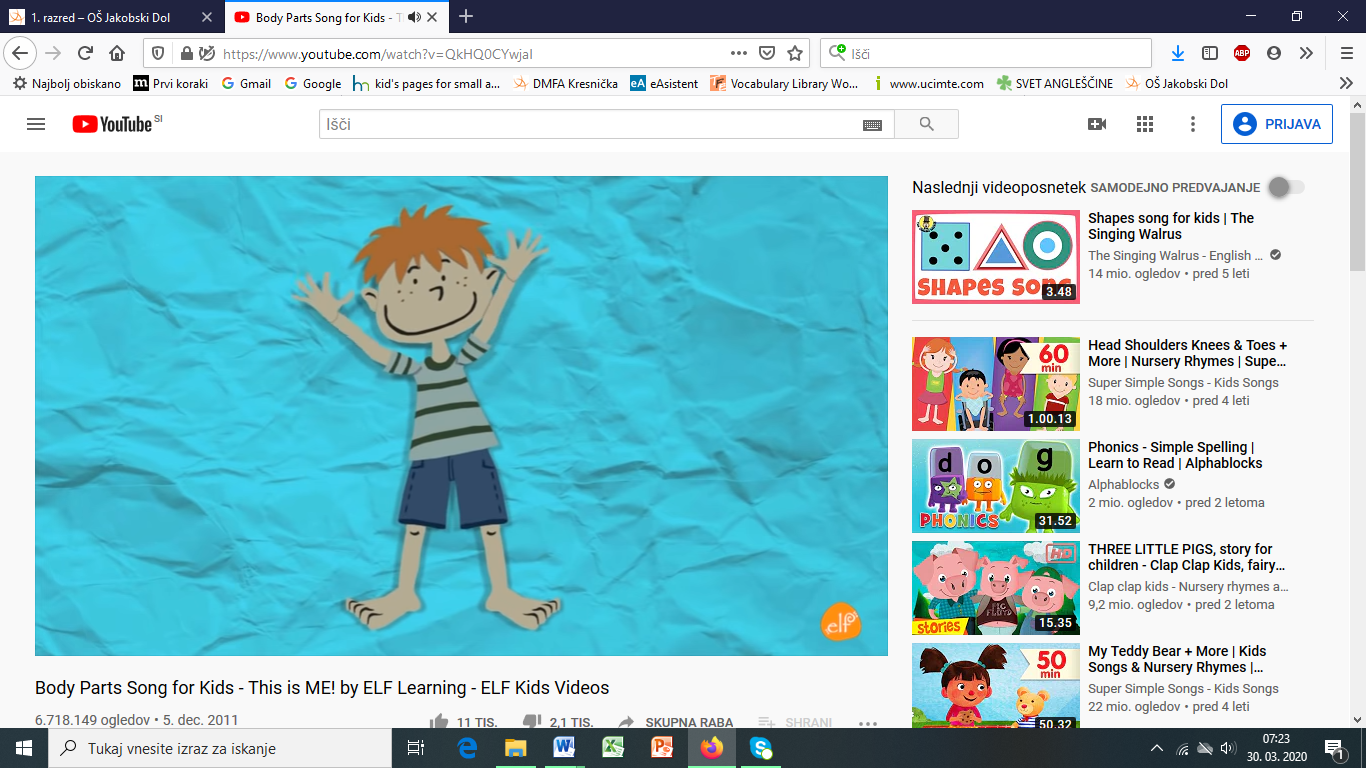 SOMETHING FOR THIS RAINY DAY…/NEKAJ ZA TA DEŽEVNI DAN…POSKUSI IZ MALO TRŠEGA PAPIRJA NAREDITI LUTKO. NA TEJ POVEZAVI IMAŠ POSNETEK IZDELAVE PAPIRNATE LUTKE. POTREBUJEŠ PA POMOČ STARŠEV:HOW TO MAKE A PAPER DOLL MODEL ZA LUTKO ( LAHKO PA NARIŠEŠ ČISTO SVOJO LUTKO – LE GLEJ, DA BO NA MALO TRŠEM PAPIRJU, SICER SE TI LAHKO STRGA PREHITRO)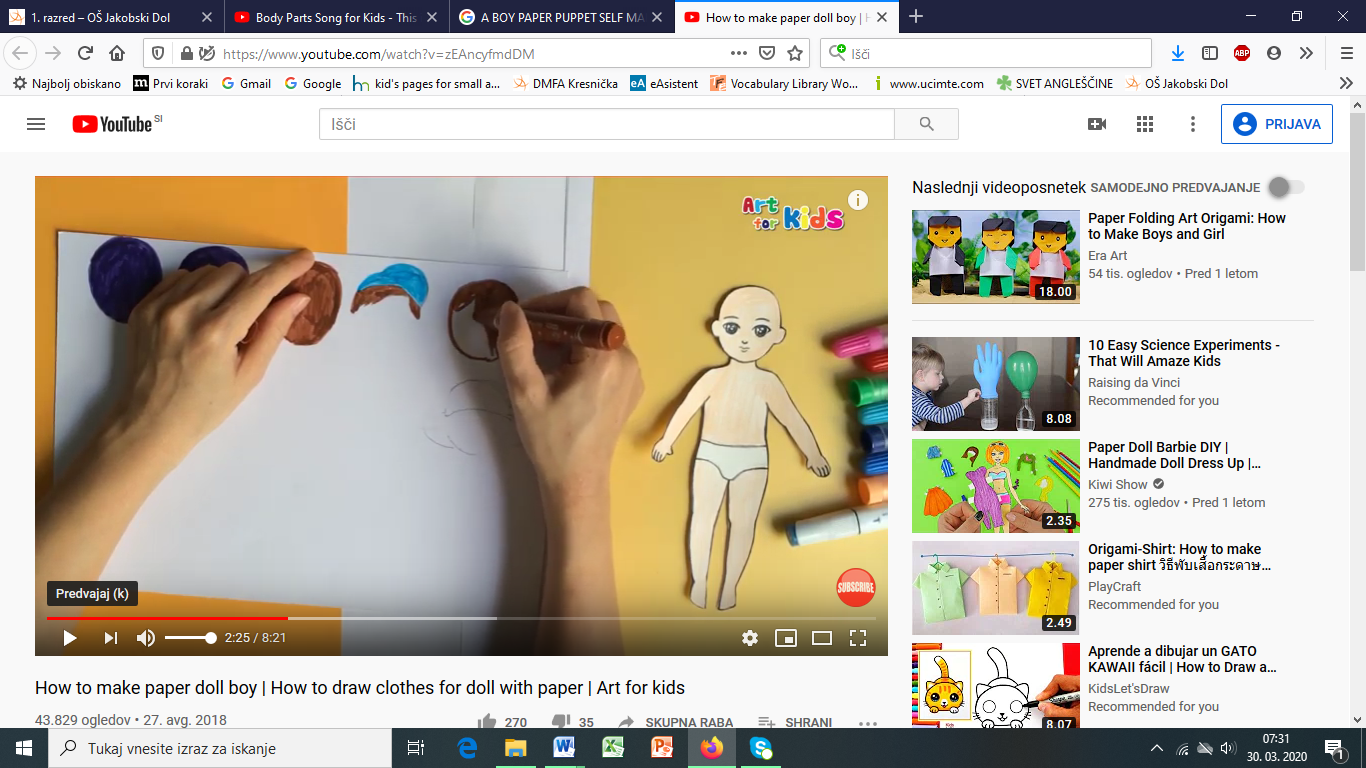 